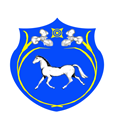 РОССИЙСКАЯ ФЕДЕРАЦИЯРЕСПУБЛИКА ХАКАСИЯСОВЕТ ДЕПУТАТОВЦЕЛИННОГО СЕЛЬСОВЕТАШИРИНСКОГО РАЙОНАРЕШЕНИЕ23 ноября 2020 год                            с. Целинное		            	           №  2/9Об утверждении порядка принятия решений о создании, реорганизации и ликвидации муниципальных унитарных предприятий Целинного сельсоветаВ соответствии с Федеральным законом от 06.10.2003 № 131-ФЗ « Об общих принципах организации местного самоуправления в Российской Федерации», от 14.11.2002 № 161-ФЗ « О государственных и муниципальных унитарных предприятиях», руководствуясь Уставом Целинного сельсовета, Совет депутатов Целинного сельсовета решил:Утвердить Порядок принятия решений о создании, реорганизации и ликвидации унитарных предприятий Целинного сельсовета (прилагается).Настоящее решение подлежит опубликованию (обнародованию), размещению на официальном сайте администрации Целинного сельсоветаНастоящее решение вступает в силу с момента его опубликования (обнародования).Глава Целинного сельсовета                                                                   Т.И. МорозоваПриложениеК решению Совета депутатов Целинного сельсовета от 23 ноября 2020 г. № 2/9Порядок принятия решений о создании, реорганизации и ликвидации унитарных предприятий Целинного сельсовета1. Общие положения	Настоящий порядок разработан в соответствии с Гражданским кодексом Российской Федерации, федеральными законами от 06.10.2003 № 131-ФЗ «Об общих принципах организации местного самоуправления в Российской Федерации», от 14.11.2002 № 161-ФЗ «Об государственных и муниципальных унитарных предприятиях» и регулирует принятие решений о создании, реорганизации и ликвидации муниципальных унитарных предприятий.	2. Унитарные предприятия Целинного сельсовета создаются в целях решения вопросов местного значения Целинного сельсовета в соответствии с законодательством Российской Федерации.	3. Решения о создании, реорганизации и ликвидации унитарных предприятий Целинного сельсовета принимаются с соблюдением требований настоящего Порядка.	4. Действие настоящего Порядка не распространяется на случаи преобразования унитарного предприятия, осуществляемого в соответствии с законодательством Российской Федерации о приватизации.2. Порядок принятия решений о создании унитарного предприятия Целинного сельсовета	1. Унитарным предприятием Целинного сельсовета (далее – унитарное предприятие) признается коммерческая организация, не наделенная правом собственности на закрепленное за ней собственником имущество.	2. Унитарное предприятие может быть создано путем учреждения, а также в результате реорганизации существующих унитарных предприятий.	Унитарное предприятие создается без ограничения срока, если иное не установлено его уставом.	3. Решение о создании унитарного предприятия принимается администрацией Целинного сельсовета (далее – Администрация) по согласованию с Советом депутатов Целинного сельсовета (далее – Совет).	4. Согласование Совета о создании унитарного предприятия осуществляется в течении 14 дней и оформляется решением Совета. В случае возникновения противоречий по данному вопросу Совет образует согласительную комиссию из депутатов Совета и представителей Администрации. По результатам работы согласительной комиссии вопрос о согласовании решения о создании унитарного предприятия рассматривается депутатами Совета повторно.	5. Решение о создании унитарного предприятия оформляется постановлением Администрации Целинного сельсовета (далее – постановление Администрации).	6. Унитарное предприятие может создаваться и действовать в виде:	1) унитарного предприятие, основанного на праве хозяйственного ведения, - муниципальное предприятие;	2) унитарное предприятие, основанного на праве оперативного управления, - муниципальное казенное предприятие.	7. Муниципальное предприятие может быть создано в случае:	необходимости использования имущества, приватизация которого запрещена;	необходимости осуществления деятельности в целях решения социальных задач (в том числе реализации определенных товаров и услуг по минимальным ценам);	необходимости производства отдельных видов продукции, изъятой из оборота или ограниченно оборотоспособной.	8. Муниципальное казенное предприятие может быть создано в случае:	если преобладающая или значительная часть производимой продукции, выполняемых работ, оказываемых услуг предназначена для обеспечения муниципальных нужд;	необходимости использования имущества, приватизация которого запрещена;	необходимости производства отдельных видов продукции, изъятой из оборота или ограничено оборотоспособной;	необходимости осуществления отдельных дотируемых видов деятельности и ведения убыточных производств;необходимости осуществления деятельности, предусмотренной федеральными законами исключительно для казенных предприятий.9. Постановление Администрации о создании унитарного предприятия в обязательном порядке должно содержать:1) полное фирменное наименование унитарного предприятия;2) вид унитарного предприятия;3) указание на место нахождения унитарного предприятия;4) цели и предмет деятельности унитарного предприятия;5) перечень закрепляемого имущества.	10. Постановление Администрации о создании унитарного предприятия, кроме сведений, указанных в пункте 9 настоящего главы, может содержать дополнительные сведения, необходимые при принятии решения о создании унитарного предприятия.	11. Инициаторами учреждения, реорганизации, ликвидации муниципального предприятия (далее – инициатор) могут выступать Глава Целинного сельсовета, Совет, структурные подразделения Администрации. Муниципальные предприятия непосредственно могут выступать инициаторами своей реорганизации и ликвидации.	12. Учредителем унитарного предприятия выступает Целинный сельсовет.	От имени Целинного сельсовета функции и полномочия учредителя осуществляет Администрация.	13. Учредительным документом унитарного предприятия является его Устав.	Порядок утверждения Устава унитарного предприятия и заключения контракта с его руководителем устанавливается постановлением Администрации.	Устав унитарного предприятия должен содержать: 	1) полное и сокращенное фирменные наименования унитарного предприятия;	2) указание на место нахождения унитарного предприятия;	3) цели, предмет, виды деятельности унитарного предприятия;	4) сведения об Администрации, осуществляющей полномочия собственника имущества унитарного предприятия;	5) наименование органа управления унитарного предприятия (руководитель, директор, генеральный директор);	6) порядок назначения на должность руководителя унитарного предприятия, а также порядок заключения с ним, изменения и прекращения трудового договора в соответствии с трудовым законодательством и иными содержащими нормы трудового права нормативными правовыми актами;	7) перечень фондов, создаваемых унитарным предприятием, размеры, порядок формирования и использования этих фондов;	8) иные сведения, предусмотренные действующим законодательством. 	14. Устав муниципального предприятия, кроме сведений, указанных в пункте 13 настоящей главы, должен содержать сведения о размере   его уставного фонда, о порядке и источниках его формирования, а также о направлениях использования прибыли.	15. Устав муниципального казенного предприятия, кроме сведений, указанных в пункте 13 настоящего главы, должен содержать сведения о порядке распределения  и использования доходов казенного предприятия.	16. Унитарное предприятие считается созданным с момента государственной регистрации в органе, осуществляющем государственную регистрацию юридических лиц.	17. Собственником имущества унитарного предприятия является Целинный сельсовет.	18. От имени Целинного сельсовета права собственника имущества унитарного предприятия осуществляет Администрация.	18. Уставный фонд унитарного предприятия при его создании может быть сформирован за счет имущества, денег, а также ценных бумаг, других вещей, имущественных прав и иных прав, имеющих денежную оценку.	Способы формирования уставного фонда унитарного предприятия, а также его увеличения определяются постановлением Администрации.	Порядок определения состава имущества, закрепляемого за унитарным предприятием на праве хозяйственного ведения или на праве оперативного управления, устанавливается постановлением Администрации.	19. Постановлением Администрации имущество, принадлежащее на праве собственности Целинному сельсовету, может передаваться унитарному предприятию на основании гражданско-правового договора.3. Порядок принятия решений о реорганизации унитарного предприятия Целинного сельсовета	1. Решение о реорганизации унитарного предприятия принимается Администрацией по согласованию с Советом.	2. Согласование Совета о реорганизации унитарного предприятия осуществляется в течение 14 дней и оформляется решением Совета. В случае возникновения противоречий по данному вопросу Совет образует согласительную комиссию из депутатов Совета и представителей Администрации. По результатам работы согласительной комиссии вопрос о согласовании решения о реорганизации унитарного предприятия рассматривается депутатами Совета повторно.	3. Решение о реорганизации унитарного предприятия оформляется постановлением Администрации.	4. Реорганизация унитарного предприятия может быть осуществлена в форме:	1) слияния двух или нескольких унитарных предприятий;2) присоединения к унитарному предприятию одного или нескольких унитарных предприятий;3) разделение унитарного предприятия на два или несколько унитарных предприятий;4) выделения из унитарного предприятия одного или нескольких унитарных предприятий;5) преобразования унитарного предприятия в юридическое лицо иной организационно-правовой формы в случаях, предусмотренных действующим законодательством.Унитарные предприятия могут быть реорганизованы в форме слияния или присоединения, если их имущество принадлежит одному и тому же собственнику.По решению Администрации унитарное предприятие может быть преобразовано в муниципальное учреждение.5. Постановление Администрации о реорганизацию унитарного предприятия должно содержать:1) полное фирменное наименование реорганизуемого унитарного предприятия;2) форму реорганизации;3) указание на место нахождения реорганизуемого унитарного предприятия;4) наименование правопреемника реорганизуемого унитарного предприятия;5) поручение соответствующему структурному подразделению Администрации проведении мероприятий по реорганизации унитарного предприятия.6. Постановление Администрации о реорганизации унитарного предприятия, кроме сведений, указанных в пункте 5 настоящей главы, может содержать дополнительные сведения, необходимые при принятии решения о реорганизации унитарного предприятия.7. Унитарное предприятие считается реорганизованным с момента государственной регистрации вновь возникших юридических лиц, за исключением случаев реорганизации в форме присоединения.При реорганизации унитарного предприятия в форме присоединения к нему другого юридического лица, первое из них считается реорганизованным с момента внесения в единый государственный реестр юридических лиц записи о прекращении деятельности присоединенного юридического лица.4. Порядок принятия решений о ликвидации унитарного предприятия Целинного сельсовета.1. Унитарное предприятие может быть ликвидировано по решению Администрации по согласованию с советом.2. Согласование Совета о ликвидации унитарного предприятия осуществляется в течении 14 дней и оформляется решением Совета. В случае возникновения противоречий по данному вопросу Совет образует согласительную комиссию из депутатов Совета представителей Администрации. По результатам работы согласительной комиссии вопрос о согласовании решения о ликвидации унитарного предприятия рассматривается депутатами Совета повторно.3. Решение о ликвидации унитарного предприятия оформляется постановлением Администрации.4. Постановление Администрации о ликвидации унитарного предприятия должно содержать: 1) полное фирменное наименование ликвидируемого унитарного предприятия;2) указание на место нахождения ликвидируемого унитарного предприятия;3) решение о назначении ликвидационной комиссии;Поручение соответствующему структурному подразделению Администрации о проведении мероприятий по ликвидации унитарного предприятия.5. Постановление Администрации о ликвидации унитарного предприятия, кроме сведений, указанных в пункте 4 настоящей главы, может содержать дополнительные сведения, необходимые при принятии решения о ликвидации унитарного предприятия.6. Ликвидация унитарного предприятия считается завершенной, а унитарное предприятие – прекратившим существование после внесения об этом записи в единый государственный реестр юридических лиц.7. унитарное предприятие может быть также ликвидировано по решению суда по основаниям и в порядке, установленным действующим законодательством.Ликвидация унитарного предприятия влечет его прекращение без перехода прав и обязанностей в порядке правопреемства к другим лицам.5. Заключительные положения1. Внесение изменений и дополнений в настоящий Порядок производится путем принятия соответствующего решения Совета депутатов Целинного сельсовета.2. Вопросы, не урегулированные настоящим Порядком, регулируются в соответствии с нормами действующего законодательства. 